NAME: _____________________ DATE: ______________________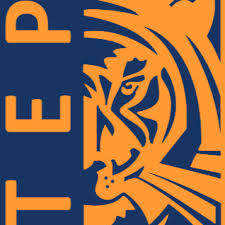 SUBJECT: English Language Arts_           CLASS:______________________Number the StarsDirections: Read chapter 5 of Number the Stars. Then answer the questions that follow in complete sentences.What was Annemarie told about the death of her older sister Lise?  ________________________________________________________________________________________________________________________________Why did the German soldiers come to Johansen’s apartment?  ________________________________________________________________________________________________________________________________What did Mr. Rosen do to convince the soldiers that Ellen was part of the Johansen family?  ________________________________________________________________________________________________________________________________In what way were the German soldiers disrespectful to the Johansens?  ________________________________________________________________________________________________________________________________WRITE 1 STICKY NOTE RELATED TO ANY PART OF TONIGHT’S READING!